BULLETIN D’ADHESION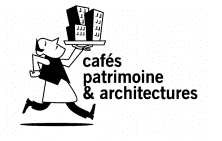 Association Patrimoine et ArchitecturesOctobre 2021- Septembre 2022À adresser par courrier à : Nicolas MERIC, 9 Bd Louis Vialleton, 34 000 MontpellierOu par mail à : cafe@aptrimoine-architectures.comNom – Prénom :  Adresse :  Tel :    E-mail :   Profession :Montant des cotisations annuelles : (Souligner votre choix)o Membre individuel : 20 euroso Binôme : 30 euroso Tarif réduit (étudiants, autres…) : 10 euroso Membre bienfaiteur :Règlement par :o Chèque établi à l’ordre de « Association Patrimoine et Architectures »o Virement :   IBAN : FR34 3000 2030 0000 0079 3558 D04                       B.I.C : CRLYFRPP